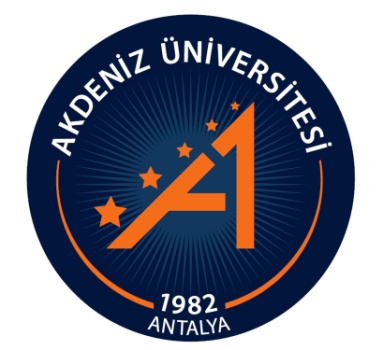 AKDENİZÜNİVERSİTESİ2020 MALİ YILI Akdeniz Üniversitesi Avrupa Birliği Araştırma ve Uygulama MerkeziBİRİM FAALİYET RAPORUBirim Yöneticisi: Prof. Dr. Hale BALSEVEN- Müdürhalebalseven@akdeniz.edu.tr – 1547-6605Düzenleyen: Özlem Öznur ÖKER- Büro Personeliinfoakvam@akdeniz.edu.trAntalya 2020RAPOR SUNUŞ YAZISIAvrupa Birliği Araştırma ve Uygulama Merkezi (AKVAM)’nin 12.06.2019 tarihinde göreve başlayan Yönetim Kurulu 11.10.2019 tarihinde ilk toplantısını gerçekleştirmiştir. AKVAM yönetim kurulu, yeni oluşturulan Danışma Kurulu ile 2020 yılı faaliyetlerini değerlendirerek görüş alışverişinde bulunmuştur. Ayrıca AKVAM’ın Sivil Toplum Kuruluşlarıyla ortak faaliyetler yürütülmesi hedefi doğrultusunda Sağlıklı Yaşam ve Umut Derneği ve T.C. Milli Eğitim Bakanlığı Kepez Özel Eğitim Uygulama Okulu ile toplantılar yapılmış ve 2020 yılında birlikte gerçekleştirilmesi planlanan etkinlikler ve projeler belirlenmiştir. Bununla birlikte 2020 yılı başında ortaya çıkan küresel pandemi planlanan faaliyetlerin gerçekleştirmesine izin vermemiştir. Bu çerçevede daha önce planlanan AKVAM ve Antalya Almanya Konsolosluğu arasında Avrupa Birliği sürecine ilişkin gerçekleştirilecek etkinlikler, Avrupa Gününde “Euro krizinin etkileri” konulu konferans ve  6 Mayıs Avrupa Gününde İstanbul Başkonsolosu Dr. Ivana Zerec ile Avrupa Birliği dönem başkanlığını devralan Hırvatistan’ın Avrupa Birliği’ne katılma sürecini ele alan bir takım etkinlikler iptal edilmiştir.Tüm dünyada pandemi koşullarının etkisiyle faaliyetlerin dönüştürüldüğü bu dönemde AKVAM proje yazım faaliyetlerine ağırlık vermiştir. Bu çerçevede, AKVAM Batı Akdeniz Kalkınma Ajansı ve North South Centre tarafından açılan çağrılara proje önerileri ile katılmıştır. Merkezimiz Nisan ayında, BATI AKDENİZ KALKINMA AJANSI tarafından COVID-19 İLE MÜCADELE VE DAYANIKLILIK PROGRAMI kapsamında açılan çağrıya ‘’HAZIRIZ, BEKLİYORUZ’’ isimli proje ile başvuru yapmıştır. AKVAM, Avrupa Birliği bünyesinde faaliyette bulunan bir merkez olan North South Centre tarafından “Grants for the development of initiatives in the framework of the Global Education Week” çerçevesinde açılan çağrıya“LET’S MAKE PARTNERSHIP FOR PEACE BETWEEN PEOPLE AND PLANET: 5P ACTION” konulu bir proje başvurusunda bulunmuştur. Son olarak, Avrupa Komisyonu tarafından açılan Sosyal Yatırım Stratejisi kapsamında proje çağrısına İŞKUR, Warsaw Tıp Fakülesi, ve Akdeniz Üniversitesi Tıp Fakültesi işbirliği ile başvuruda bulunulmuş, bu projenin yazımına destek olunmuştur.2020 yılında pandemi koşullarının ağır bir seyirde devam etmesi sebebiyle online yüzyüze etkinlikler yerine online konferanslar gerçekleştirilmiştir. Bu bağlamda Avrupa Birliği Dönem Başkanı Hırvatistan’ın İstanbul Başkonsolosluğu ile birlikte 10.05.2020 tarihinde Europe Day Event Online konferans olarak gerçekleştirilmiştir. Benzer biçimde 15.12.2020 tarihinde “Türkiye-AB İlişkilerinin Yüksek Öğretime Sunduğu Fırsatlar” konulu Webinar Avrupa Birliğinden sorumlu T.C. Dışişleri bakanlığı ile ortaklaşa gerçekleştirilmiştir.Küresel salgın koşullarındaki düzelmeye bağlı olarak Merkezimiz tarafından 2020 yılında planlanan faaliyetlerin 2021 yılında gerçekleştirilmesi hedeflemektedir. Bunun dışında, Merkezimiz tarafından 2021 yılında Avrupa Birliği Erasmus PlusK3 gençlik projelerine başvuru yapılması kararlaştırılmıştır. Bu projeler ile üniversite gençliğinin mesleki becerilerinin artırılması ve aktif işgücü piyasasına katılımlarının teşvik edilmesi hedeflenmektedir. Bu projede ATSO, Organize Sanayi, Antalya Ticaret Borsası gibi proje ortaklarıyla birlikte kent düzeyinde bir program yürütülmesi ve bu program çerçevesinde katılımcılara sertifika verilmesi planlanmıştır. Merkezimizin 2021 yılında planladığı çalışmalardan biri de Avrupa Birliği bölgesinden eğitime dönük sağlanan desteklere ilişkin Antalya Valiliği Dış İlişkiler Bürosu Koordinatörlüğü ve Dışişleri Bakanlığı ile ortaklaşa eğitimler düzenlemektir. Son olarak, merkezimiz Avrupa Birliği üzerine çalışmalar yapan Üniversite içi ve dışı kurum ve kuruluşlar ile çok disiplinli bilimsel, sosyal ve kültürel çalışmalar planlanmakta, pandemi sürecinin sonlanmasına bağlı olarak yüz yüze etkinlikler diğer halde online çalıştay ve eğitimlerin gerçekleştirilmesi hedeflenmektedir.GENEL BİLGİLER_______________________________________________________________________MİSYON VE VİZYONGÖREV YETKİ VE SORUMLULUKLARGÖREVMerkez Müdürü Yönetim Kurulu kararını uygulamakMerkezin idari işlerini yürütmek, Yönetim Kurulu üyeleri arasında görev dağılımını belirlemek, gerekli eşgüdüm ve denetimi sağlamak, yazışmaları yapmak.Yönetim Kurulu         Merkezin çalışma programını hazırlamak. Merkezin yıllık faaliyet raporunu hazırlamak. Merkezin bünyesinde kurulacak bilimsel çalışma gruplarında görevlendirilecek öğretim elemanlarının seçimini   yapmak ve görevlendirilmeleri için Rektörlüğe sunmak. Araştırma ve uygulama projelerin, kurs v.b. eğitim önerilerini Bilimsel Çalışma Kurullarının’ da katkıları ile  değerlendirmek, görevlendirilecek kişi, kuruluş ve Üniversite birimlerini belirlemek.Danışma Kurulu2019 yılı için yeni Yönetim Kurulu tarafından seçilmiş ve Rektörlüğe bilgi verilmiştir. Danışma Kurulu, Merkez Müdürünün çağrısı üzerine yılda en az bir kere toplanır. Merkezle ilgili faaliyetleri değerlendirir, Merkez’in amaçları doğrultusunda çeşitli proje önerilerinde bulunur, bu projelerin gerçekleştirilmesine yönelik fikirler oluşturur ve ilgili kişi ve kuruluşlarla ilişkilerin geliştirilmesine yardımcı olur. Faaliyet alanlarıyla ilgili alt komisyonlar oluşturabilir ve bu komisyonlarda görev alacak üyeler önerebilir. Danışma Kurulu’nun öneri kararları toplantıya katılanların salt çoğunluğu ile alınır.SORUMLULUKLARMerkez MüdürüYönetim Kurulu’nun hazırladığı yıllık faaliyet raporunu Rektörlüğe sunmaktır.Yönetim Kurulu Üniversite dışı ulusal ve uluslararası kurum ve kuruluşlarla işbirliği esaslarını belirlemek, protokol taslaklarını hazırlamak ve Rektörlüğe sunmaktır.İDAREYE İLİŞKİN BİLGİLERFİZİKSEL YAPIMerkezimiz İktisadi ve İdari Bilimler Fakültesi B Bloktadır. 50 m²’lik alanda 1 idari ofis ve 1 toplantı salonu ile hizmet vermektedir.  GENEL BİLGİLERAÜ Taşınmazların DağılımıTablo 1.AÜ Kapalı Alanların DağılımıTablo 2. ÖRGÜT YAPISIBİRİMİMİZİN ÖRGÜT ŞEMASIBİRİMİMİZİN KURULUŞ TARİHİ VE DAYANAĞIAB Araştırma ve Uygulama Merkezi, Yüksek Öğretim Kurulu tarafından kabul edilen ve 28.03.2003 tarih ve 25062 sayılı Resmi Gazete’de yayımlanan Yönetmelik ile kurulmuştur.BİLGİVE TEKNOLOJİK KAYNAKLARYAZILIM VE BİLGİSAYARLARAÜ Bilgisayar KaynaklarıTablo 18.DİĞER BİLGİ VE TEKNOLOJİK KAYNAKLARTablo 19. İNSAN KAYNAKLARIMerkez’de 1 idari(rehberde diğer diye nitelendirilen)personel olan Özlem Öznur ÖKER çalışmaktadır.DİĞER PERSONELDiğer Personelin İstihdam Şekline Göre DağılımıTablo 37.SUNULAN HİZMETLEREĞİTİM-ÖĞRETİM HİZMETLERİTopluma Açık Düzenlenen Kurs, Panel Konferans, Çalıştay ve EğitimlerTablo 58.ARAŞTIRMA-GELİŞTİRME HİZMETLERİBirimimiz Bilimsel Faaliyet ve Etkinlikleri2016-2020Yılları arası Birimimizin Organize Ettiği Ulusal Etkinlikler(Akademik Birimler)21.04.2015 ‘’Küreselleşme, Uluslararası Göç ve İslamofobi’’ paneli09.10.2015 ‘’Üyelik Sürecinde Avrupa Birliği ve Türkiye’de Değişen Algılar’ paneli  	13.05.2015 ‘’Avrupa Birliği Eğitimi – Eğitimde Avrupa Birliği” çalıştayı20.11.2015 ‘’Gönlündeki Gelecek İçin Gönüllü Ol – Gençler Sivil Toplumla El Ele’’ söyleşi 	22.12.2015 “Gönlündeki Gelecek için Gönüllü Ol” Projesi kapsamında gerçekleştirilen ilk kurum(A.Ü. Teknokent) ziyareti29.12.2015  AB Hibelerine Proje Yazma Eğitimi 	09.12.2016 “Brexit, Avrupa Bütünleşmesi ve Türkiye-AB İlişkileri: Fırsatlar ve Tehditler” paneli  01.12.2016 ‘’Araştırma ama nasıl?’’ söyleşi 	 07.04.2016 “Türk ve Avrupa Hukukunda Yeni Anlayışlar: Denetimli Serbestlik Düzenlemeleri ve Uygulamalar” paneli            	29.02.2016 ‘’ Gençler Sivil Toplumla El Ele’’ paneli           	 06.12.2017 “Güncel Gelişmeler Işığında Türkiye – Avrupa Birliği İlişkileri” konferansı           	 13.12.2017 “Küresel Aktör Avrupa Birliği: Hayal Mi Gerçek Mi?” söyleşi            	22.02.2018  “Uluslar arası Hukuk ve Suriye Mülteci Krizi” söyleşi           	 08.03.2018 ‘’Diplomasi Dünyasında Kadının Rolü’’ paneli            	09.03.2018 ‘’Doğu Akdeniz’de Deniz Hukuku Uyuşmazlıkları’’ konferansı           	 27.09.2018 ‘’Türkiye ve Rusya’nın Avrupa Birliği Ülkeleri ile Olan İlişkilerinde Güncel Gelişmeler” paneli           	 31.10.2018 ‘’ “Avrupa Birliği Proje ve Programları” paneli           	 14.12.2018 ‘’ Avrupa Birliği-Ukrayna İlişkileri ve Türkiye’’ paneli               22.02.2019  ‘’AB Türkiye İlişkilerine Bakış’’ konferansı            	03.12.2019 ‘’ Erasmus’tan Erasmus Manifestosuna Geçiş: Avrupa Birliği’nde Eğitim Politikaları” konferansı10.05.2020  EuropeDayEvent – Online Conference15.12.2020 Türkiye-AB İlişkilerinin Yüksek Öğretime Sunduğu Fırsatlar” Webinar2016-2020Yılları arası Birimimizin Organize Ettiği Uluslararası Etkinlikler11-12.11.2015 “Türk-Alman Kreşlerine Öğretmen Yetiştirmeye Yönelik Müfredat Hazırlıkları” çalıştayı08-09.12.2016 “Brexit, Avrupa Bütünleşmesi ve Türkiye-AB İlişkileri: Fırsatlar ve Tehditler” çalıştayı09.05.2016 ‘’Türkiye’den Almanya’ya Göçün 55. Yılının Düşündürdükleri’’ paneli17-18.03.2016 “Bir Lisans, İki Dil, Çift Diploma: Türk-Alman Okul Öncesi Eğitim Programı” çalıştayı08-09.05.2017 ‘’AB Sürecinde Türkiye’de Uluslararası Göç ve Mülteci Krizi Fırsatlar ve Tehditler’’ çalıştayı       09.05.2017 ‘’Küreselleşme, Uluslar arası Göç ve Mülteci Hareketleri: Fırsatlar ve Tehditler’’ paneliKÜLTÜR, SANAT VE SPOR ALANINDAKİ ÜRÜNLERSOSYAL ALANDAKİ HİZMETLERAÜ Öğrencilerine Sağlanan Diğer Olanaklar						AÜ Kariyer Planlama Desteği:Avrupa Birliği ve TÜBİTAK projelerine ilişkin İktisadi ve İdari Bilimler Fakültesi öğrencilerine eğitim verilmiştir.15.12. 2020 tarihinde Avrupa Birliğinden sorumlu Dış İşleri Bakanlığı ile işbirliği içinde eğitim amaçlı webinar gerçekleştirilmiştir.ULUSAL VE ULUSLARARASI İLİŞKİLER ALANINDAKİ HİZMETLERAvrupa Birliği dönem başkanı Hırvatistan’ın İstanbul Başkonsolosu Dr. İvana Zerec’in katılımı ile Europe Day Event – Online Conference gerçekleştirilmiştir.YÖNETİM VE İÇ KONTROL SİSTEMİ (Tüm Birimler)Mali Yönetim ve Harcama Öncesi Kontrol Sistemi: Birimin satın alma iş ve işlemleri Merkezimiz tarafından, ihale süreçleri idari mali işler tarafından yürütülmektedir. Harcama öncesi ve sonrası kontrol işlemleri ise Strateji Geliştirme Dairesi Başkanlığı tarafından gerçekleştirilmektedir.AMAÇ VE HEDEFLERA.Ü. AMAÇ VE HEDEFLERİStratejik Amaç 1Araştırma Faaliyetlerini Geliştirmek (Araştırma-Girişimcilik-Yenilikçilik) 	Hedef 1.1 İnsan Kaynakları Yönetim Sisteminin Geliştirilmesi	Hedef 1.3Üniversitemizce ARGE kapasitesi yüksek mevcut akademisyenlerin korunması ve ARGE kapasitesi yüksek akademisyenlerin istihdam edilmesi   	Hedef 1.4Üniversite-sektör Ar-Ge ve yenilik kaynaklı işbirliğini artırmak ve buluşları ticari ürüne dönüştürmek  	Hedef 1.5Nitelikli araştırma ürünlerinin artırılması Stratejik Amaç 2Eğitim Öğretim Faaliyetlerini İyileştirmek 	Hedef  2.2 Eğitim programı sayısının lisans düzeyde azaltılması, lisansüstü düzeyde artırılması  	Hedef  2.3 Öğretim elemanı sayısının ve niteliğinin plan dönemi boyunca artırılması  	Hedef  2.4 Öğrenci sayısının lisans düzeyde azaltılması, lisansüstü düzeyde artırılması Stratejik Amaç 3Kurumsal Yapının Geliştirilmesi	Hedef 3.1Kalite Güvence Sistemlerinin üniversite genelinde yaygınlaştırılması, yönetim kalitesinin geliştirilmesi  	Hedef 3.2İnsan Kaynakları Yönetim Sisteminin Geliştirilmesi  	Hedef 3.3Yönetim Bilgi Sistemlerinin Geliştirilmesi   	HEDEF 3.4Alt yapı ve fiziksel alanların geliştirilmesi Stratejik Amaç 3Toplum ile İletişim ve Etkileşimi Geliştirme 	Hedef 4.1Araştırma ve Geliştirme alanındaki ürün ve hizmetlerimizi tanıtmak ve etkileşimi artırmak  	Hedef 4.2Eğitim Öğretim alanındaki ürün ve hizmetlerimizi tanıtmak ve etkileşimi artırmak  	Hedef 4.3Sağlık alanındaki ürün ve hizmetlerimizi tanıtmak ve etkileşimi artırmak  	Hedef 4.4Kültür, Sanat ve Spor alanındaki ürün ve hizmetlerimizi tanıtmak etkileşimi sağlamak ve artırmak  	Hedef 4.5Topluma katkı alanındaki ürün ve hizmetlerimizi tanıtmak ve etkileşimi artırmakTEMEL POLİTİKALAR VE ÖNCELİKLERAKVAM, geliştirdiği faaliyetlerin çeşitli yaş, sosyal ve eğitim düzeyinde gruplara hitap etmesine özen göstermekte ve katılımcı odaklı programlar düzenlemektedir. Konularını Avrupa Bütünleşmesi ve Türkiye-AB ilişkilerinin gelişmesindeki güncel sorunlardan seçmekte ve bunları yurtiçinden ve yurtdışından uzmanların katılımıyla değerlendirmektedir. Özellikle Üniversite öğretim elemanlarının ve öğrencilerin AB üniversiteleri ile ortaklıklar kurmak ve birlikte projeler geliştirmeyi desteklemek Merkezin önde gelen öncelikleri arasındadır. STK ve Özel sektör ile işbirliği içinde öğrencilerin istihdam edilebilirliğini artırmayı destekleyecek eğitimler ve projeler gerçekleştirmektedir. Bu alanda Avrupa Birliği tarafından sunulan imkanlar ilgili aktörlerle paylaşılmaktadır. Sonuç olarak AKVAM, Üniversitemizin Araştırma odaklı ürün ve hizmetlerin geliştirilmesi hedefi doğrultusunda çalışmalar yürütmektedir. FAALİYETLERE İLİŞKİN BİLGİ VE DEĞERLENDİRMELERMALİ BİLGİLERBÜTÇE UYGULAMA SONUÇLARI2020 YILI ÖZ GELİRLER İLE KARŞILANAN GİDERLERTablo 106.TEMEL MALİ TABLOLARA İLİŞKİN AÇIKLAMALAR İÇ DENETİM BİRİMİNCE YAPILAN DENETİMLER2020 yılında iç denetime tabi tutulmadık”.PERFORMANS BİLGİLERİPROJE ve FAALİYET BİLGİLERİFAALİYET BİLGİLERİİstenilen bilgiler Bütçe Şubeye 3 aylık dönemler şeklinde tablo olarak raporlanmıştır.KURUMSAL KABİLİYET ve KAPASİTENİN DEĞERLENDİRİLMESİÜSTÜNLÜKLERAşağıdaki Tabloda belirtilmiştir.ZAYIFLIKLARYukarıdaki Tablo da belirtilmiştir.DEĞERLENDİRMEAKVAM farklı disiplinlerden akademisyenlerden oluşan yönetim kurulu ve üniversite ve kent düzeyinde kapsayıcı bir perspektifle ve ulusal ve uluslararası bağlantılarla da birlikte Avrupa Birliği ile ilgili iktisadi, sosyal ve kültürel süreçlerin daha iyi anlaşılmasına katkı verecek bir potansiyel sunmaktadır. Merkezin sosyal medyayı etkin olarak kullanamama, AB deki sivil toplum kuruluşları ve merkezlerle etkin bir ağ oluşturamama ve İl düzeyinde Kamu kuruluşları, STKlar ve özel sektör kuruluş temsilcilerinden oluşan geniş bir danışma kurulundan etkin olarak yararlanamama gibi zayıflıkları bulunmaktadır.ÖNERİ VE TEDBİRLER2021 yılında Avrupa’daki sivil toplum örgütleri, merkezler ve işletmelerle ağ kurarak Merkezin proje alt yapısını ve öğrencilerin yurt dışı staj olanaklarının artırılması hedeflenmektedir. Ayrıca, 2021 yılında AKVAM da öğrencilerin çok daha etkin çalışmasının sağlanması hedeflenmektedir. Son olarak, sosyal medya altyapısından etkin olarak yararlanabilmek için fiziki ve beşeri altyapının güçlendirilmesine çalışılacaktır.EKLER(Tüm Birimler)İÇ KONTROL GÜVENCE BEYANI[1]Harcama yetkilisi olarak yetkim dahilinde;Bu raporda yer alan bilgilerin güvenilir, tam ve doğru olduğunu beyan ederim.Bu raporda açıklanan faaliyetler için, idare bütçesinden harcama birimimize tahsis edilmiş kaynakların etkili, ekonomik ve verimli bir şekilde kullanıldığını, görev ve yetki alanım çerçevesinde iç kontrol sisteminin idari ve mali kararlar ile bunlara ilişkin işlemlerin yasallık ve düzenliliği hususunda yeterli güvenceyi sağladığını ve harcama birimimizde süreç kontrolünün etkin olarak uygulandığını bildiririm.Bu güvence, harcama yetkilisi olarak sahip olduğum bilgi ve değerlendirmeler, iç kontroller, iç denetçi raporları ile Sayıştay raporları gibi bilgim dahilindeki hususlara dayanmaktadır.[2]Burada raporlanmayan, idarenin menfaatlerine zarar veren herhangi bir husus hakkında bilgim olmadığını beyan ederim.[3] Akdeniz Üniversitesi Avrupa Birliği Araştırma ve Uygulama Merkezi31.12.2020İmzaProf. Dr. Hale BALSEVEN- Müdür[1] Harcama yetkilileri tarafından imzalanan iç kontrol güvence beyanı birim faaliyet raporlarına eklenir[2] Yıl içinde harcama yetkilisi değişmişse “benden önceki harcama yetkilisi/yetkililerinden almış olduğum bilgiler” ibaresi de eklenir[3] Harcama yetkilisinin herhangi bir çekincesi varsa bunlar liste olarak bu beyana eklenir ve beyanın bu çekincelerle birlikte dikkate alınması gerektiği belirtilir.Yerleşke AdıMülkiyet Durumuna Göre Taşınmaz Alanı (m2)Mülkiyet Durumuna Göre Taşınmaz Alanı (m2)Mülkiyet Durumuna Göre Taşınmaz Alanı (m2)Toplam(m2)AçıklamaYerleşke AdıÜniversiteMaliye / HazineDiğerToplam(m2)AçıklamaAvrupa Birliği Araştırma ve Uygulama Merkezi50 50AvrupaBirliğiAraştırmaveUygulamaMerkeziYerleşke AdıKapalı Alan Miktarı (m2)Kapalı Alan Miktarı (m2)Toplam (m2)Yerleşke AdıÜniversiteTahsisToplam (m2)Avrupa Birliği Araştırma ve Uygulama Merkezi50 50Adı Soyadı ÜnvanıMerkezdeki GöreviProf. Dr. H a l e  B A L S E V E NMerkez MüdürüProf. Dr. Hilal ERKUŞ ÖZTÜRKMerkez Yönetim Kurulu ÜyesiDoç. Dr. R. Figen CEYLANMerkez Yönetim Kurulu ÜyesiDr. Öğr. Üyesi Mustafa ÖZTÜRKMerkez Yönetim Kurulu ÜyesiDr. Öğr. Üyesi Mustafa ÇOBANMerkez Yönetim Kurulu Üyesi-Müdür YardımcısıProf. Dr. Ahmet UZUN Merkez Danışma Kurulu ÜyesiProf. Dr. Cengiz SAYINMerkez Danışma Kurulu ÜyesiProf. Dr. Gönül DEMEZMerkez Danışma Kurulu ÜyesiProf. Dr. Ekrem KALANMerkez Danışma Kurulu ÜyesiProf. Dr. Sibel MEHTER AYKINMerkez Danışma Kurulu ÜyesiProf. Dr. Mehmet Hanifi BAYRAMMerkez Danışma Kurulu ÜyesiProf. Dr. N. Altınay PERENDECİMerkez Danışma Kurulu ÜyesiDoç. Dr. Öğr. Üyesi Mete Kaan NAMALMerkez Danışma Kurulu ÜyesiDr. Öğr. Üyesi Yavuz Selim ALKANMerkez Danışma Kurulu  ÜyesiDr. Öğr. Üyesi M. Serhan SEKRETERMerkez Danışma Kurulu ÜyesiDr. Öğr. Üyesi Fulya ÖZKANMerkez Danışma Kurulu ÜyesiDr. Öğr. Üyesi Ünal TÖNGÜRMerkez Danışma Kurulu ÜyesiDr. Öğr. Üyesi Emete GÖZÜGÜZELLİMerkez Danışma Kurulu ÜyesiDr. Öğr. Üyesi Ceren UYSAL OĞUZMerkez Danışma Kurulu ÜyesiDr. Öğr. Üyesi Bengi DEMİRCİMerkez Danışma Kurulu ÜyesiDr. Öğr. Üyesi Dicle KORKMAZMerkez Danışma Kurulu ÜyesiKoordinatör Baki KARAÇAYMerkez Danışma Kurulu ÜyesiSerap KOCAOĞLUMerkez Danışma Kurulu ÜyesiHakkı BAHARMerkez Danışma Kurulu ÜyesiBüyükelçi H. Avni AKSOYMerkez Danışma Kurulu ÜyesiAli Haydar OLCAYTOMerkez Danışma Kurulu ÜyesiKonsolos Wolfgang WESSELMerkez Danışma Kurulu ÜyesiFahri Konsolos Kamil Savaş TİTİZMerkez Danışma Kurulu ÜyesiFahri Konsolos Ahmet EROLMerkez Danışma Kurulu ÜyesiFatih GÜLŞENMerkez Danışma Kurulu ÜyesiNilgün AKBULUT ÇOBANMerkez Danışma Kurulu ÜyesiBarış DERİCİMerkez Danışma Kurulu ÜyesiÇetin SALMANMerkez Danışma Kurulu ÜyesiSelman ÇETİNMerkez Danışma Kurulu ÜyesiTaşınır II. Düzey Detay KoduTaşınırın2019Yılından DevirYıl İçinde GirenYıl İçinde ÇıkanGelecek Yıla Devir255.2.1Bilgisayarlar ve Sunucular5416ToplamCinsiAdetAkıllı TahtaYOKProjeksiyon2Tepegözler (Slayt Cihazları)1Barkot Okuyucu1Baskı MakinesiYOKFotokopi Makinesi1FaksYOKFotoğraf Makinesi1KameralarYOKTelevizyonYOKTarayıcıYOKMüzik Çalarlar ve Kaydediciler ile DonanımlarıYOKMikroskopYOKDVDYOKDiğerYOKToplamİstihdam ŞekliDoluBoşToplamDolu Kadro Bazında Yüzdelik DurumuSözleşmeli Personel (657 4/B)Sürekli İşçi11%100Geçici (Vizeli) İşçiToplam11%100Eğitimi Veren Birimin AdıEğitimin Kapsamı/AdıKatılımcı Belgesi
Verilen Kişi SayısıSertifika Verilen 
Kişi SayısıAvrupa Birliği Araştırma ve Uygulama MerkeziEurope DayEvent – Online ConferenceAvrupa Birliği Araştırma ve Uygulama Merkezi"Türkiye-AB İlişkilerinin Yüksek Öğretime Sunduğu Fırsatlar” Online ConferenceGenel ToplamHazine YardımıBütçe Ödeneği Serbest Ödenek (B)Gerçekleşme Durumu% (A*100)/BKesin Harcama(A)Kalan Ödenek01- Personel Giderleri02- Sos. Güv. Kur. D. Prim. Giderleri03- Mal ve Hizmet Alım Giderleri23,832.0023,832.00%6114,555.999,276.0105- Cari Transferler 06- Sermaye GiderleriToplam23,832.0023,832.00%6114,555.999,276.012020AÇILAN ÖDENEKHARCAMAKALAN ÖDENEK3.2.Tüketime Yönelik Mal ve Malzeme Alımları12.536,0012.288,70247,303.3 Yolluklar11.075,002.267,298.807,713.5 Hizmet Alımları155,000                             155,003.7 Menkul Mal, Gayrimaddi Hak Alım Bakım ve Onarım Giderleri66,00066,00İÇ ÇEVREİÇ ÇEVREDIŞ ÇEVREDIŞ ÇEVREGÜÇLÜ YANLARZAYIF YANLARFIRSATLARTEHDİTLRMerkez yönetiminin farklı disiplinlerden akademisyenlerden oluşmasıSosyal medyayı etkin kullanamama ve altyapı eksikliği Antalya ilinin ve üniversitenin uluslararası araştırmacıların çekimi ve tersine beyin göçü için sağladığı olanaklar,Avrupa Birliği ile entegrasyon sürecinde yavaşlama ve ilişkilerde durağanlıkDisiplinler arası araştırma kültürüAB deki sivil toplum kuruluşları ve merkezlerle etkin bir ağ oluşturamamaAraştırma destekleri (TÜBİTAK, AB, BAP Fonları vb.),Pandemi süreci nedeniyle iç ve dış paydaşlarla koordineli çalışamamaAntalya ilinde AB ile ilgili akademik çalışma yürüten tek merkez olmasıİl düzeyinde Kamu kuruluşları, STKlar ve özel sektör kuruluş temsilcilerinden oluşan geniş bir danışma kurulundan etkin olarak yararlanamamaBölge ekosisteminin araştırma alanı için yarattığı, çeşitliliği de içinde barındıran pozitif ortamı,Merkezlerin birbiriyle eşgüdümlü çalışma organizasyon yapı ve kültürünün eksikliğiDış paydaşlarla olan yakın ve güçlü ikili ve çoklu ilişkileriAntalya’da yerleşik AB vatandaşları ile etkin iletişim ağı oluşturamamaAntalya’da yerleşik AB vatandaşlarının bulunmasıÖğrencilerin araştırma motivasyonlarının düşük olması ve dil yetersizlikleri AKVAM faaliyetlerinde kısıtlı bir biçimde katılabilmeleri ile sonuçlanmaktadır.Fiziksel çalışma ortamının uygun olmasıMerkezimizin 17 yıllık Avrupa faaliyetlerinde kazandığı deneyimlerÜniversitemizin sahip olduğu geniş öğrenci kapasitesi AKVAM’ın faaliyetlerini geniş bir öğrenci katılımıyla gerçekleştirme potansiyeli yaratır.